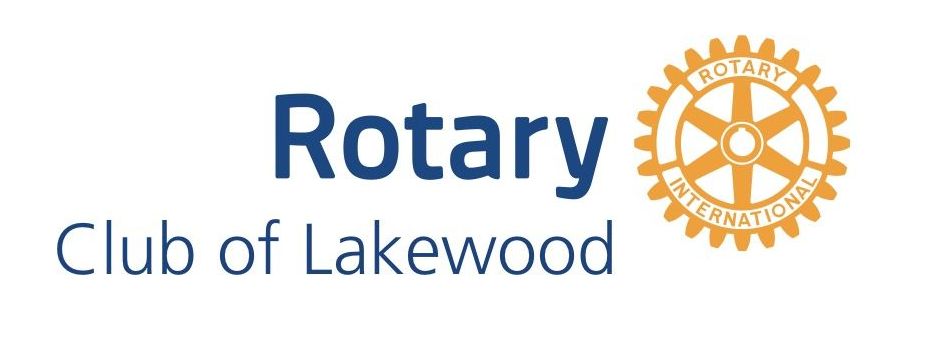 HERE IS OUR PAVILION IN THE PARK BRICK ORDER:NAME________________________________PHONE__________________   EMAIL__________________________ADDRESS______________________________________________________________________________________ Yes! I want to Support the Pavilion in the park. The following is my brick order.  PLEASE PRINT4x8 BRICKS ($100 for each brick)8x8 BRICKS ($500 for each brick)# of Small ____ x $100 = $_______   /   # of Large ____ x $500 = $_______    /   Grand Total Enclosed $__________Enclosed is my check $_________for _______ bricksMAIL CHECK TO:   ROTARY CLUB OF LAKEWOOD – PO BOX 99786 - LAKEWOOD WA 98496Or Credit card : Type______ number_________________________________ exp date_________V code_______E-mail with questions to Dave Coleman (davec@boardtrekconsulting.com)Sample12345678910111213141516Brick #LinePAULHARRIS112212312412512Sample12345678910111213141516Brick #LinePAULHARRIS1123212331234123